29 мая 2018  в 10 часов  мастер-класс10:00-13:30 |  Концепция, ориентированная на клиента: восстановление, усиление, обновление. Выбор лечения на основе анатомии/качества кожи.                                                                       Анатомия височной области. Объёмное моделирование височной области. Способы введения филлеров через иглу и канюлю.  Особенности работы в периорбитальной области. Инволютивные изменения периоральной области.   Объёмное моделирование средней трети лица.   Возможности anti-age терапии и бьютификации нижней трети лица  филлерами ГК.   Безопасные техники в опасных зонах. Возможные осложнения и их коррекция. Введение препаратов Restylane® в анатомически сложные и потенциально «опасные» области, различными техниками, иглой и канюлей. Возможные нежелательные эффекты и их коррекция                                                             13:30 – 14:00 I         Кофе-брейк                                                                                                        14:00 – 17:00 I Инъекционный практикум с постановкой руки. Дискуссия/Ответы на вопросы.Условие участия: покупка одного филлера или два скинбустера препарата Рестилайн со скидкой 20%. Обязательно наличие диплома врача и медицинского халата.Запись обязательна по телефонам: (3452) 63-17-50, 63-18-23, 63-12-33, 8-932-326-53-36. Место проведения: г. Тюмень, ул. Водопроводная, 6. 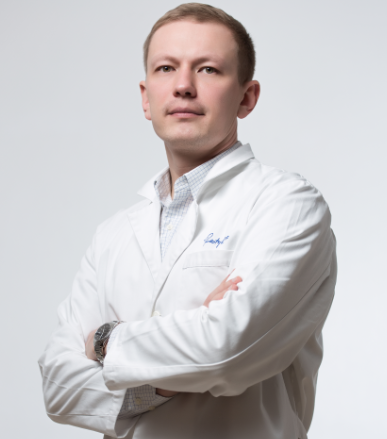  «Широкие возможности портфеля Restylane. Новые возможности в работе врача косметолога»Тренер: Красносельских Максим Андреевич - врач, пластический хирург. В своей работе с пациентами применяет как хирургические, так и малоинвазивные методики. Выступает с докладами на национальных и международных конгрессах, посвященных эстетической медицине. Постоянно обменивается опытом с коллегами, проводит занятия по применению инъекционных препаратов  Restylane,  Dysport, обучает врачей работе на аппаратах Ulthera и Body Tite.  Сертифицированный тренер компании Galderma.Программа